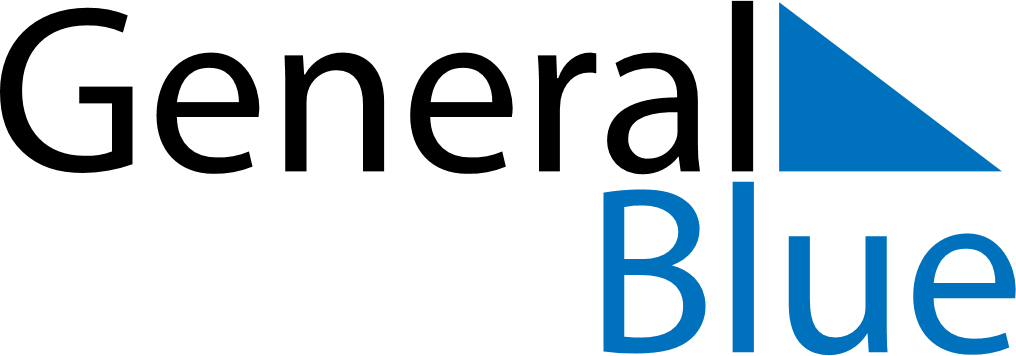 October 2025October 2025October 2025VenezuelaVenezuelaSUNMONTUEWEDTHUFRISAT123456789101112131415161718Day of Indigenous Resistance19202122232425262728293031